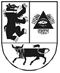 ŠIAULIŲ LOPŠELIS-DARŽELIS „KREGŽDUTĖ“2018 M. GRUODŽIO 31D.  BIUDŽETO IŠLAIDŲ SĄMATOS VYKDYMOAIŠKINAMASIS RAŠTAS2019-01-10ŠiauliaiŠiaulių lopšelio darželio „Kregždutė“ 2018 m. gruodžio 31 d. biudžeto išlaidų sąmatosvykdymo ataskaitoje asignavimų planas iš:Savivaldybės biudžeto lėšų sudarė 198000 Eur ,iš jų Darbo užmokestis ir sodra 175300 Eur. , prekėms ir paslaugoms 22400 Eur. darbdavių socialinė parama pinigais 300 Eur . Per IV ketvirtį gauta asignavimų :Biudžeto 198000 Eur. iš jų: Darbo užmokesčiui ir sodrai gauta  175300 Eur. , panaudota 175328,91 Eur ,  pereikvota  28,91 Eur. Prekėms ir paslaugoms gauta 22400 Eur. , panaudota 22371,09 Eur , nepanaudota 28,91 Eur, Darbdavių socialinė parama pinigais gauta 300 Eur , panaudota 300 Eur. nepanaudota 0 Eur.                   Moksleivio krepšelio iš valstybės biudžeto lėšų asignavimų planas sudarė 129000 Eur. , iš jų ikimokyklinio krepšelio 111800 Eur ir priešmokyklinio 17200 Eur,  darbo užmokesčiui ir sodrai 124000 Eur , prekėms ir paslaugoms 4600 Eur , darbdavių socialinė parama pinigais 400 Eur.Per IV ketvirtį gauta asignavimų:Valstybės biudžeto 129000 Eur, :Darbo užmokesčiui ir sodrai  gauta 124000 Eur. panaudota 124000 Eur. nepanaudota 0 Eur.Prekėms ir paslaugoms gauta 4600 Eur, panaudota 4600 Eur. nepanaudota 0 Eur. darbdavių socialinė parama pinigais gauta 400 Eur , panaudota 400 Eur .nepanaudota 0 Eur.                    2018 m. pajamų už teikiamas paslaugas planas sudarė 63600 Eur. . Per  4 -ius ketvirčius surinko  ir pervedė į savivaldybės biudžetą įmokų 63700 Eur už teikiamas paslaugas  , gavo iš savivaldybės 63600 Eur. panaudojo 63600 Eur. nepanaudota 0 Eur.                      2018 m. gruodžio 31 d. Šiaulių lopšelio-darželio „Kregždutė“ kreditinis įsiskolinimas- 1483,90 Eur. Tai skola už komunalines paslaugas, kurių nepavyko teisingai įvertinti ir atsiskaityti iki gruodžio pabaigos.                  Debitorių –kreditorių sąrašas pridedamas.	Šiaulių lopšelis darželis KREGŽDUTĖ gautinos sumos sudaro 5749,60 Eur. įmokos už vaikų išlaikymą įstaigoje.                  2018 m. gruodžio 31 d. Šiaulių lopšelį-darželį „Kregždutė“ lankė 146 vaikai ,     iš jų 22 atleisti nuo mokesčio  50 %  ir 1  vaikas atleistas nuo mokesčių už išlaikymą įstaigoje  –  100 % ,         3 vaikai gauna nemokamus pietus .                   Direktorė                                                                                           Nijolė GudžiūnienėŠvietimo centro  buhalterė                                                                Aldona Latonienė